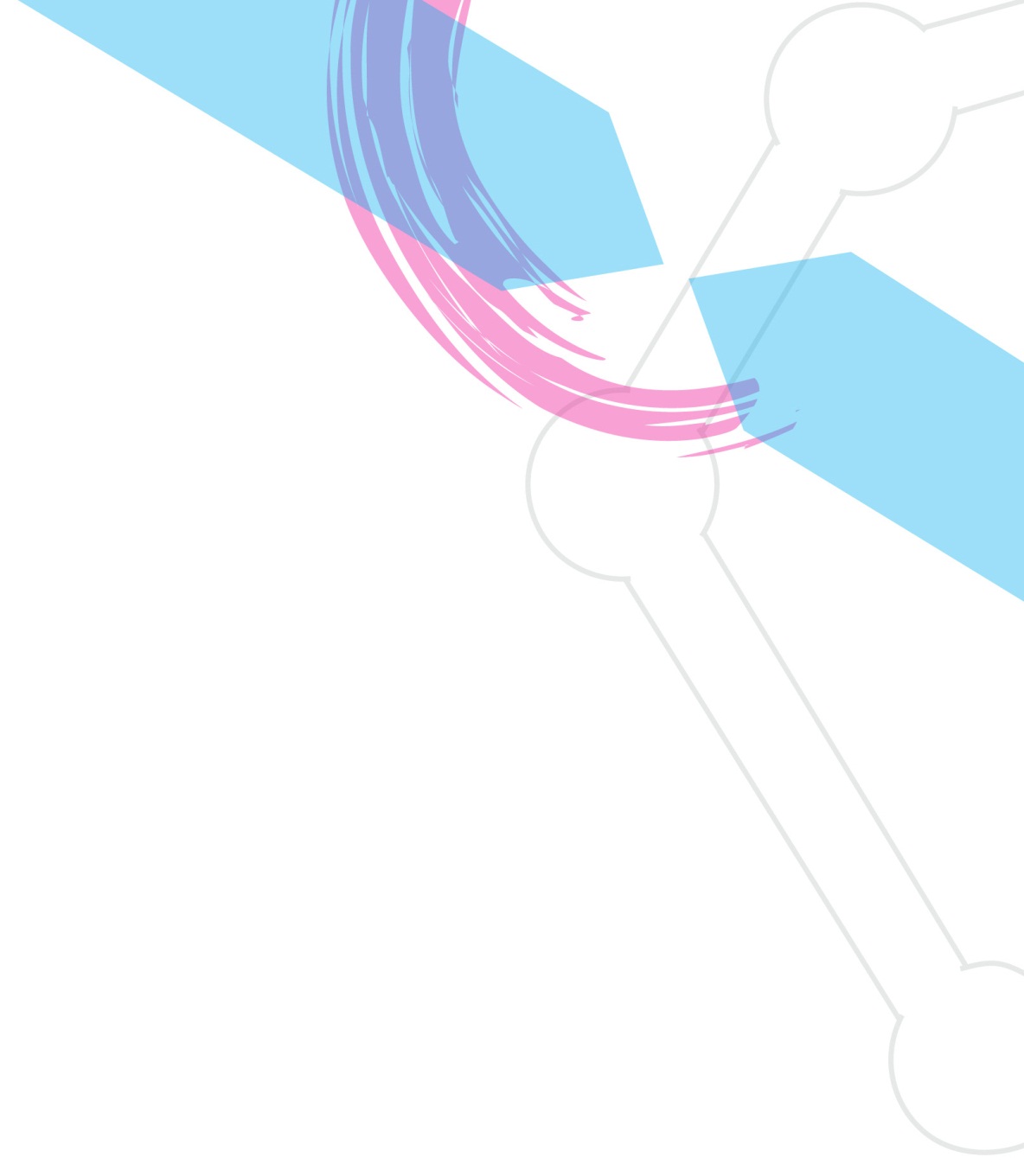 CSF- course outlineCo-creating Business Models* Can be diminished or expanded according to the institution, curricula, need and cases.COURSE TITLECOURSE TITLECo-Creating Business ModelsCOURSE CODECOURSE CODEFor each educational institution to defineTYPE OF COURSETYPE OF COURSEOptionalLEVEL OF COURSELEVEL OF COURSEProfessional studiesLEVEL OF STUDYLEVEL OF STUDYBachelor ProgrammeSEMESTER/TRIMESTERSEMESTER/TRIMESTERFor each educational institution to defineNUMBER OF CREDITS*(recommendation)NUMBER OF CREDITS*(recommendation)5LANGUAGE OF THE COURSELANGUAGE OF THE COURSEEnglish, SpanishSTUDENT’S WORK LOADSTUDENT’S WORK LOADTotal work load of the course 135 hours, of which: Scheduled studies 65 hours Autonomous studies 70 hoursCOURSE DEVELOPERCOURSE DEVELOPERVaasa University of Applied SciencesNAME/-S  OF THE COURSE DEVELOPERSNAME/-S  OF THE COURSE DEVELOPERSSatu Lautamäki, Lotta Saarikoski, Adebayo AgbejuleA BRIEF DESCTRIPTION OF THE COURSE A BRIEF DESCTRIPTION OF THE COURSE The course aims at providing knowledge on business model innovation in terms of co-creative development. Students will be introduced to the holistic concept of business model and to its strategic meaning in changing business environment.OBJECTIVES OF THE COURSE  OBJECTIVES OF THE COURSE  OBJECTIVES OF THE COURSE  LEARNING OUTCOMES .At the end of this course, students are expected to know the tools and techniques that can be applied to changing business environments, understand how to apply co-creative thinking in real business environments and be able to implement their knowledge and skills to develop innovative business models.At the end of this course, students are expected to know the tools and techniques that can be applied to changing business environments, understand how to apply co-creative thinking in real business environments and be able to implement their knowledge and skills to develop innovative business models.COMPETENCIESAt the end of the course, students are expected to show their abilities for interaction, analysis and problem-solving, adapting knowledge to new situations, thinking holistically, acting co-creatively, and developing new business models.At the end of the course, students are expected to show their abilities for interaction, analysis and problem-solving, adapting knowledge to new situations, thinking holistically, acting co-creatively, and developing new business models.MODE OF DELIVERYBoth face-to-face and virtual learning are used.  Scheduled:Interactive virtual  meetings  (ACP, Skype) /lessons :25 hours  Collaborative project work (Google Docs, Dropbox or similar platforms): 40 hoursWorkshop  (ACP, Skype, classroom): 5 hoursAutonomous:Self-reading (Eliademy):  30 hours Learning tasks (Eliademy): 35 hours Mode can be adapted nationally and personally.Both face-to-face and virtual learning are used.  Scheduled:Interactive virtual  meetings  (ACP, Skype) /lessons :25 hours  Collaborative project work (Google Docs, Dropbox or similar platforms): 40 hoursWorkshop  (ACP, Skype, classroom): 5 hoursAutonomous:Self-reading (Eliademy):  30 hours Learning tasks (Eliademy): 35 hours Mode can be adapted nationally and personally.PREREQUISITESBasic studiesBasic studiesCOURSE CONTENTSEssentials of business model – concept, components and construction. Examples of business models.Analysing and forecasting business environment. Co-creation: objectives, outcomes, methods and tools. Open innovation: requirements and possibilitiesEssentials of business model – concept, components and construction. Examples of business models.Analysing and forecasting business environment. Co-creation: objectives, outcomes, methods and tools. Open innovation: requirements and possibilitiesRECOMMENDED READINGChesbrough, H.  (2006). Open Business Models: How To Thrive In The New Innovation Landscape. Boston (Mass.) : Harvard Business School Press, cop. 2006.Osterwalde, A.  & Y. Pigneur (2009).   Business Model Generation: A Handbook for Visionaries, Game Changers, and Challengers. Boston: Harvard Business School Press.Prahalad, C.K. & M.S. Krishnan (2008). The New Age of Innovation . Driving Co-created Value Through Global Networks.  NY: McGraw Hill.Additional reading:Prahalad, C.K.  & W. Ramaswamy. (2004). The Future of Competition: Co-creating Unique Value with Customers. Boston : Harvard Business School Publishing. Rappa, M. (2011).  Managing the Digital Enterprise. North Carolina State University. http://digitalenterprise.orgOther recommended authors: Gladwell, von Hippel, Chesbrough.Chesbrough, H.  (2006). Open Business Models: How To Thrive In The New Innovation Landscape. Boston (Mass.) : Harvard Business School Press, cop. 2006.Osterwalde, A.  & Y. Pigneur (2009).   Business Model Generation: A Handbook for Visionaries, Game Changers, and Challengers. Boston: Harvard Business School Press.Prahalad, C.K. & M.S. Krishnan (2008). The New Age of Innovation . Driving Co-created Value Through Global Networks.  NY: McGraw Hill.Additional reading:Prahalad, C.K.  & W. Ramaswamy. (2004). The Future of Competition: Co-creating Unique Value with Customers. Boston : Harvard Business School Publishing. Rappa, M. (2011).  Managing the Digital Enterprise. North Carolina State University. http://digitalenterprise.orgOther recommended authors: Gladwell, von Hippel, Chesbrough.ADDITIONAL RESOURCESIn addition to the readings and videos, there are several blogs and other online sources that can be used for developing this course further:http://bmimatters.com/Article by Morris Michael and Schindehutte Minet: Teaching entrepreneurship students the concept of a business model (you find this by Google)businessmodelhub.com (for instance, in the discussion forum there are ideas how to teach the topic)http://steveblank.com/2011/03/08/a-new-way-to-teach-entrepreneurship-the-lean-launchpad-at-stanford-class-1/http://smartwave.biz/2012/11/canvas-creation-teaching-the-lean-business-model-method/http://leanstartup.pbworks.com/w/page/15765221/FrontPagehttp://buzinno.wordpress.com/In addition to the readings and videos, there are several blogs and other online sources that can be used for developing this course further:http://bmimatters.com/Article by Morris Michael and Schindehutte Minet: Teaching entrepreneurship students the concept of a business model (you find this by Google)businessmodelhub.com (for instance, in the discussion forum there are ideas how to teach the topic)http://steveblank.com/2011/03/08/a-new-way-to-teach-entrepreneurship-the-lean-launchpad-at-stanford-class-1/http://smartwave.biz/2012/11/canvas-creation-teaching-the-lean-business-model-method/http://leanstartup.pbworks.com/w/page/15765221/FrontPagehttp://buzinno.wordpress.com/TEACHING METHODSCombined with education, research and companiesVideos and readings. Online meetings  and tasks. Case studies. Collaborative  project work. Workshop.Case studies and readings  provide research data which helps  students to use and apply  research data in order to  develop their own business models. Teacher can ask researchers to give lectures on relevant case studies and to join virtual/classroom meetings where the case studies are being analyzed.  In the final workshop, external experts from relevant companies will comment and evaluate the business models developed by the students. Videos and readings. Online meetings  and tasks. Case studies. Collaborative  project work. Workshop.Case studies and readings  provide research data which helps  students to use and apply  research data in order to  develop their own business models. Teacher can ask researchers to give lectures on relevant case studies and to join virtual/classroom meetings where the case studies are being analyzed.  In the final workshop, external experts from relevant companies will comment and evaluate the business models developed by the students. ASSESSMENT METHODS AND CRITERIAActive participation : 10%Learning tasks : 40%Collaborative project work: 50%Active participation : 10%Learning tasks : 40%Collaborative project work: 50%